附件1温医大初级卫技人员继续医学教育专业分类及学习流程专业分类请务必填写自己的专业类别，具体请参考以下分类：1.临床医学类：内外妇儿、心电、脑电、麻醉、病理、康复与计划生育等其他医技专业。2.中医类：含中医、推拿、针灸等；3.口腔医学类。4.药学类：含中药学、西药学类等。5.护理类：含助产护理专业、中医护理专业、口腔护理专业、康复护理专业等其他护理学专业。6.医学影像类：含影像技术、超声医学、核医学、肿瘤放射治疗技术；7.医学检验类：含临床检验、理化检验、血液检验、免疫检验、微生物检验；备注：另营养学、病案信息技术、消毒技术等其他卫技人员各自选择以上类别专业进行相应的学习。二、学习流程第一步：上传照片在浏览器输入网址：http://wzykcj.haoyisheng.com 进入“温医大初级卫技人员继续医学教育”平台首页，点击“登录”（见图1），输入身份证号、密码登录（见图2）（初始密码是Aa123456），登录后显示学员主页面，点击右上角“个人信息”进入信息列表页面（见图3），根据提示把必填信息补充完整，最后点击照片后框内任意位置，在电脑文件里选择学员正面照片并上传（见图4）。上传后提交信息。注：照片用于人脸识别，请谨慎上传。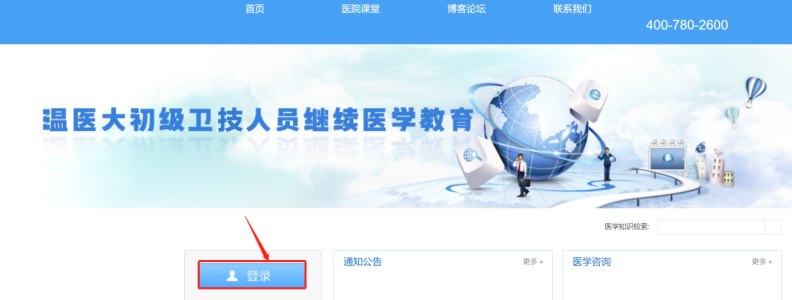 （图1）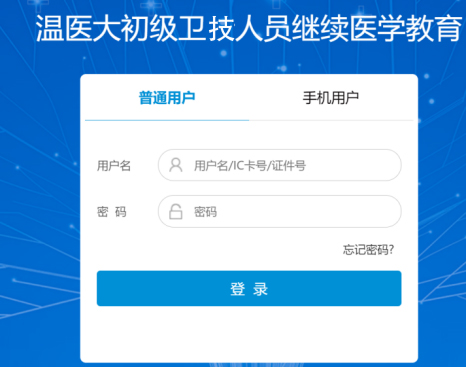 （图2）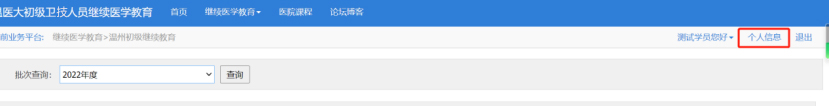 （图3）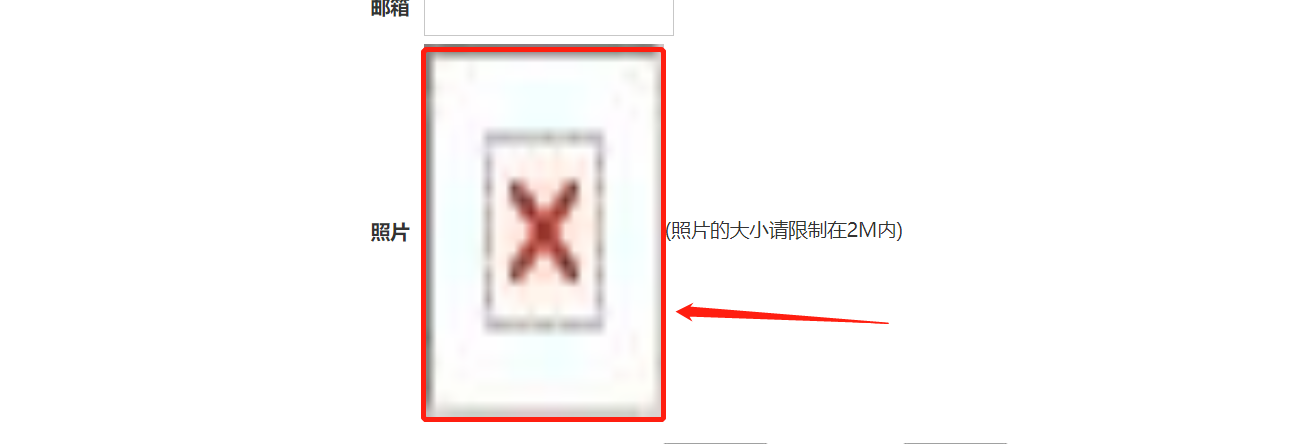 （图4）第二步：登录　　1.进入好医生APP（见图5）点击“专项培训”模块进入专项培训页面，点击左上角定位按钮（见图6），选定“浙江省”点击“确定”（见图7）。进入浙江省的专项培训页面，点击“温医大初级卫技人员继续医学教育”（见图8）。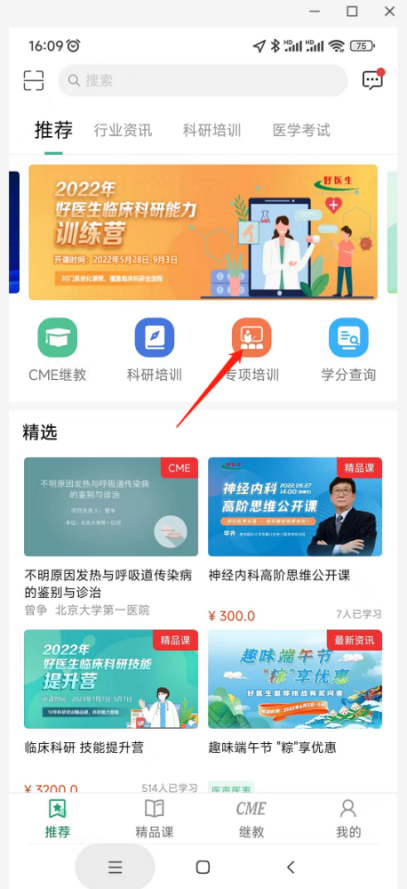 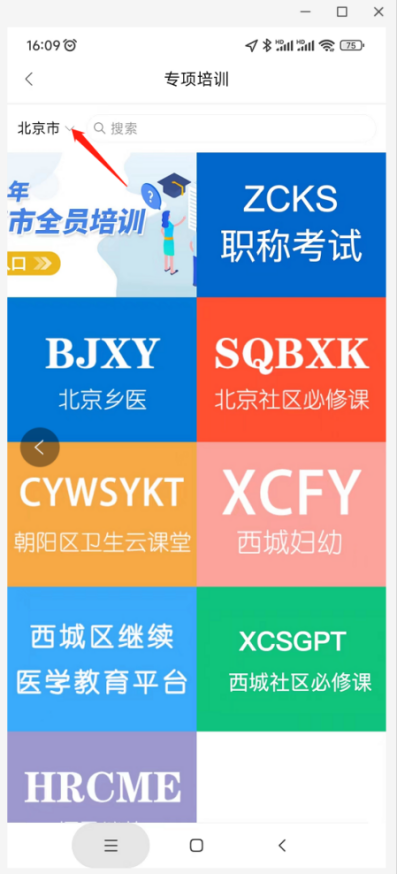 （图5）			    	（图6）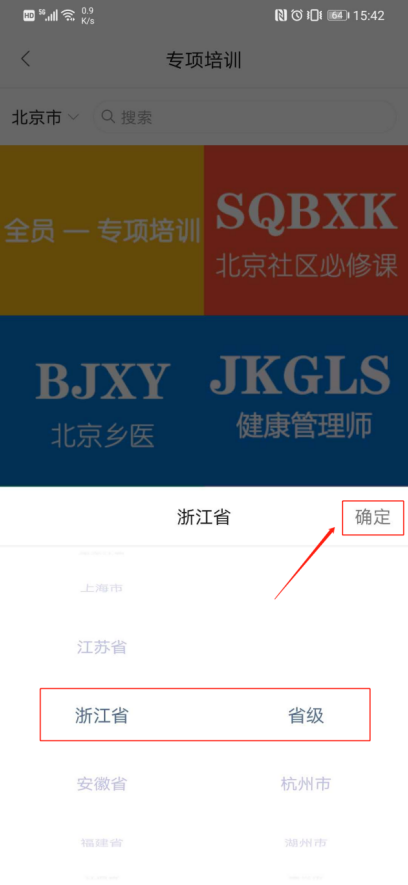 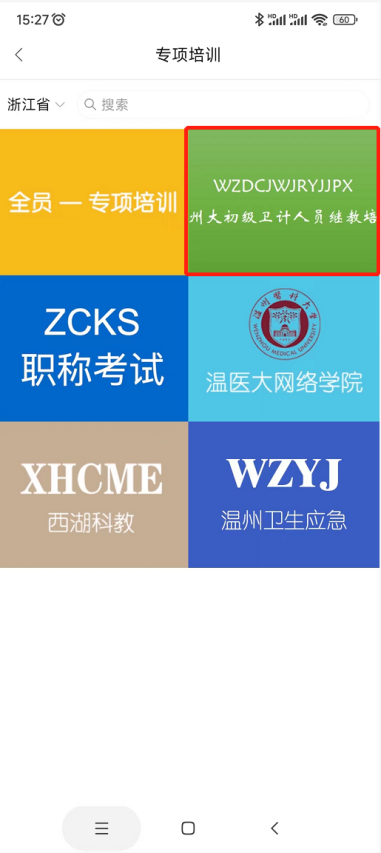 （图7）				  （图8）　　2.进入登录页面，输入身份证和密码（默认密码：Aa123456）登录（见图9），登录后显示学员主页面（见图10）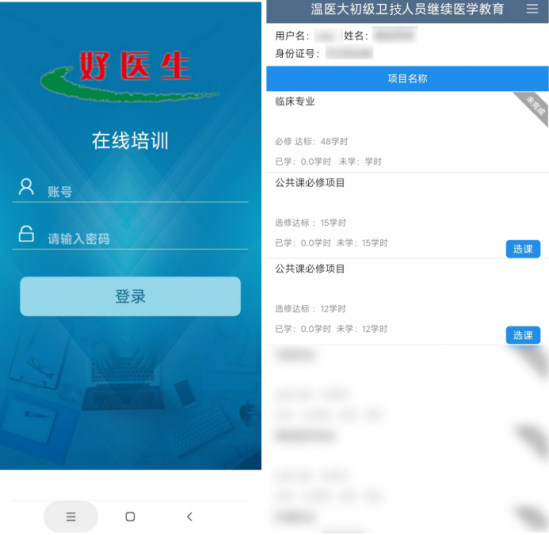 （图9）		     	（图10）第三步：课程学习　　（１）点击项目名称，查看课件列表（见图11），选择课件进行学习（见图12），点击课件后进行人脸识别（见图13）。　　（２）人脸识别结束后直接进入课件播放页面，课件播放结束后自动跳转至课后题页面（见图14），课后题通过后，该课件的学习即为完成（见图15）。注：每个课件有5道课后题，答对5道及格即为完成课件学习。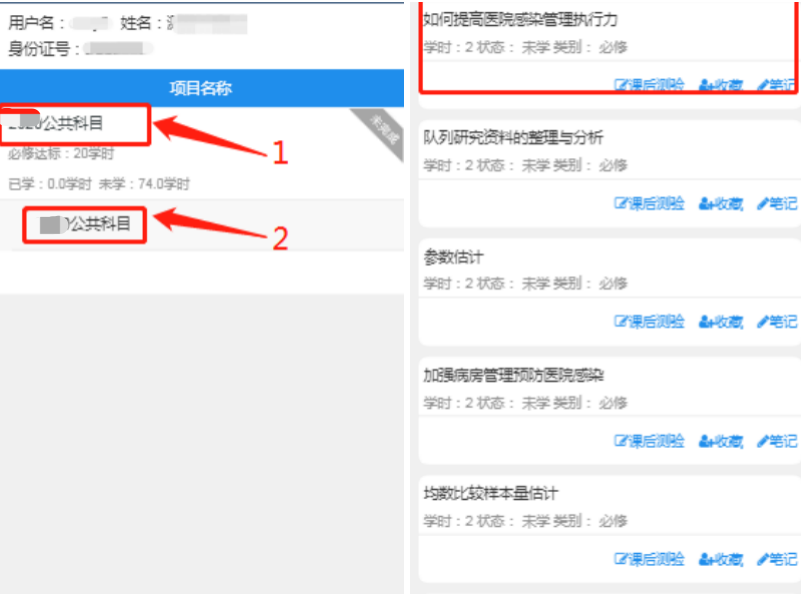               （图11）                               （图12）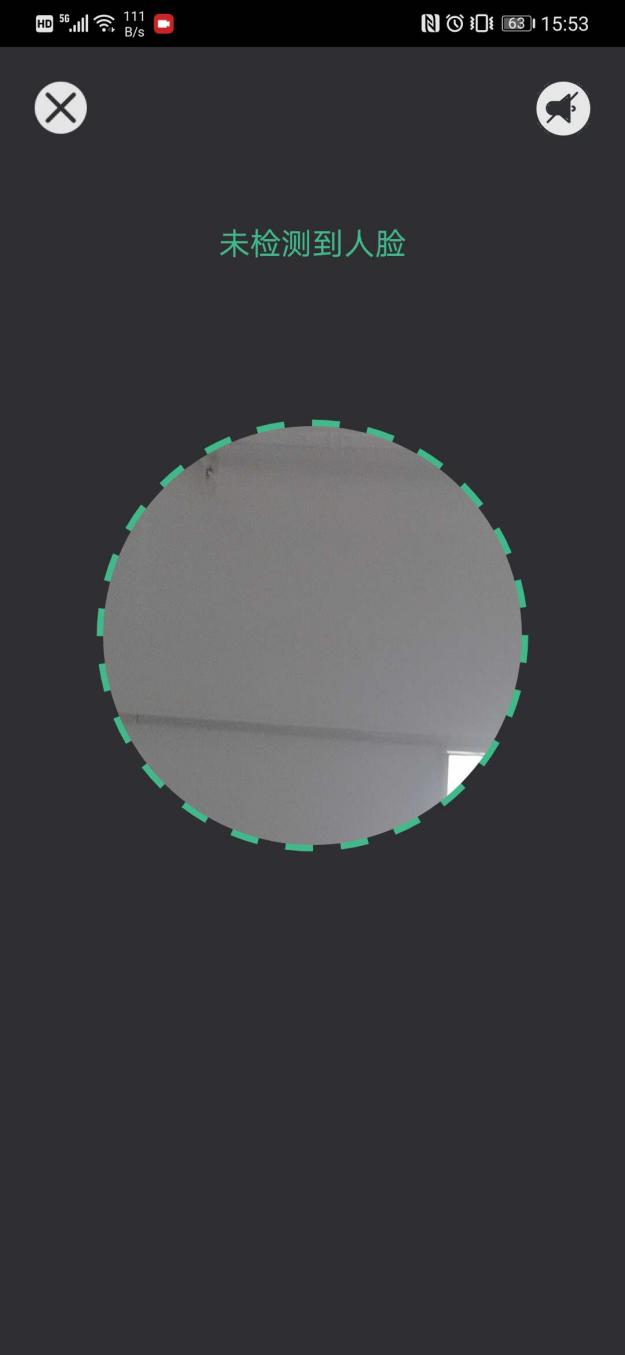 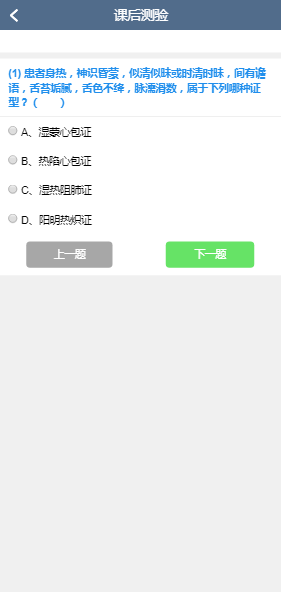 （图13）									（图14）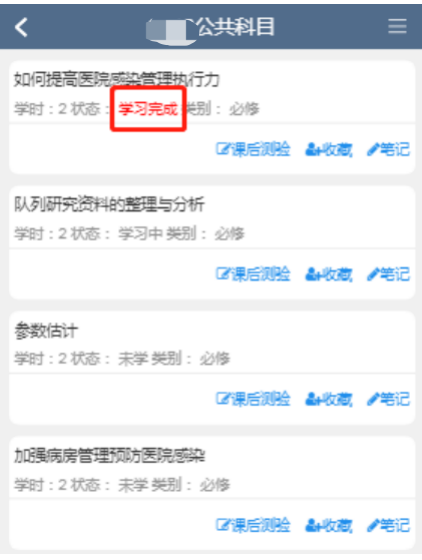 	（图15）                  技术问题联系人：张老师13738053243